                   Szalkszentmárton Község Önkormányzata  Jegyzője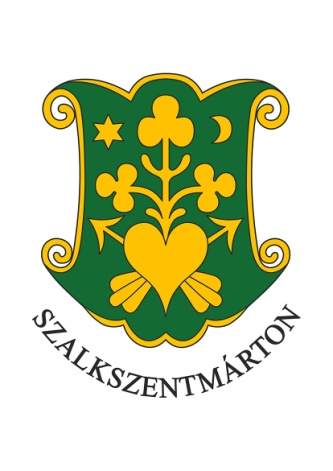                   6086 Szalkszentmárton, Jókai u. 2.         Tel.: 76/539-006                            KÉRELEM……………………………..Önkormányzat területén a gépjármű-tárolására alkalmas telephely igazolásáhozGazdasági társaságok, társadalmi és egyéb szervezetek, egyéni vállalkozókMagánszemélyA kérelmező tudomásul veszi, hogy:- A közúti közlekedési nyilvántartásról szóló 1999. évi LXXXIV. törvény 9. § (5) bekezdése szerint: „3,5 tonna össztömeget meghaladó tehergépjárművet, autóbuszt üzemeltető tulajdonos (üzembentartó) az (1) bekezdés f) pontja szerinti székhely, telephely címként csak olyan települési cím bejegyzését kérheti, amelyet a cégjegyzék tartalmaz és e járművek számára ténylegesen tárolási helyül szolgál. Azt a tényt, hogy a települési cím szerinti ingatlan alkalmas a járművek tárolására a települési önkormányzat jegyzője igazolja.”- A 261/2011. (XII. 7.) Korm. rendelet 13. § (2) bekezdése alapján: „A gazdálkodó szervezet a közúti közlekedési szolgáltatás végzéséhez használt járműveit a telephelyén vagy - legfeljebb 10 jármű esetén – tárolóhelyén tárolhatja. Közúti közlekedési szolgáltatáshoz használt jármű - a (3) bekezdésben foglalt esetet kivéve - közúton vagy más közterületen nem tárolható.”A kérelemhez az igénylőnek az alábbi mellékleteket kell csatolnia:A kívánt tevékenység gyakorlására jogosító okirat egyszerű másolatát, az eredeti egyidejű bemutatása mellett (vállalkozói igazolvány, cégbírósági bejegyző végzés vagy 30 napnál nem régebbi cégkivonat, nyilvántartásba vételi okirat).Meghatározott tartalmi és formai kellékekkel rendelkező, közjegyző által hitelesített okiratot, amely tartalmazza a cég képviseletében aláírásra jogosultak - cégjegyzésre jogosultak - aláírásának mintáját.A kérelemben szereplő gépjármű / gépjárművek forgalmi engedélyének mindkét oldali másolatát.Meghatalmazás, ha nem az ügyfél jár el személyesen.…………………….hely,…….. év.. …….hó  ………nap.		kérelmező (meghatalmazott) aláírásaKérelmező neve:Székhelye:Cégjegyzékszáma:Adóigazgatási azonosító száma:Telefonszáma:E-mail címe:A gépjármű-tárolás helye:A gépjármű-tárolás helye:Kérelmező neve:Adóigazgatási azonosító száma:Születési helye és ideje:Születési helye és ideje:Lakcíme:Lakcíme:Telefonszáma, e-mail címe:Telefonszáma, e-mail címe:A gépjármű-tárolás helye:A gépjármű-tárolás helye: